«Космические спасатели»(интеллектуальная игра)Архипенко Р.А.Мы - дети галактики,Но самое главное,Мы - дети твои,Дорогая Земля!Цели: развитие представлений о мышлении как познавательном процессе, развитие познавательных процессов (восприятие, внимание, память), речи.Задачи: развивать разные виды мышления, навыки работы в команде в ходе выполнения упражнений, в игровых ситуациях. Обогащение и активизация словарного запаса, расширение кругозора. Экологическое воспитание.Оборудование: наглядный материал по теме, компьютерная презентация, карточки с заданиями, магнитная доска с набором геометрических фигур-магнитов, приложение с головоломками.Ход занятия:1. Организационный момент:- Ребята! Сегодня у нас занятие - путешествие. Думаю, что работать мы будем как всегда плодотворно и творчески. Я желаю нам успехов! А для того чтобы вам легче было настроиться на работу, хочу создать особый эмоциональный настрой нашей встречи.1.1. Упражнение «Полет на космическом корабле» (Космическая музыка)- Сегодня мы будем космонавтами. Вот наш космический корабль. Садитесь в кресла поудобнее. Прижмитесь спиной к спинке кресла. Закройте глаза... Корабль стартует. Начались перегрузки... Тело стало тяжелым... Дышать стало трудно... Напрягитесь, вдохните и резко выдохните. Вот наш корабль вышел в открытый космос... Сегодня в космосе нам предстоит нелёгкая, но интересная работа. У нас всё получится, потому что мы работаем одной командой. Рядом с каждым из вас сидят друзья. Уже на протяжении долгих месяцев вы живёте в одном космическом корабле и работаете рука об руку. В такой ситуации очень важно доверять друг другу и чувствовать поддержку друзей... Когда тебе тяжело, ты знаешь, что рядом плечо друга, что тебе всегда протянут руку помощи. Откройте глаза. Возьмитесь за руки. Пожелайте мысленно друг другу удачного полёта. Итак, в путь!2. Повторение, актуализация знаний.- Как вы уже поняли, мы с вами сегодня - команда космического корабля. Как вы считаете, какими качествами должны обладать космонавты? (Физическая сила, выносливость, крепкое здоровье, а ещё высокий уровень интеллекта, т.к. людям приходится по нескольку месяцев жить вдалеке от Земли, управлять высокоточными и сложными приборами. Космонавты проходят очень серьёзную подготовку на Земле. И очень много и долго учатся, прежде чем отправиться в далёкий путь).- Мы с вами тоже учимся, развиваем свои познавательные процессы. Какие? Что вы знаете о них? (Обобщение ответов детей). Остановимся подробнее на мышлении, так как сегодня большинство заданий будет связано именно  ним.Мышление - высший познавательный процесс отражения в сознании человека сложных связей и отношений между предметами и явлениями окружающего мира.Виды мышления:- Наглядно-действенное (когда ребёнок мыслит через действие с помощью манипулирования предметом)- Наглядно-образное (когда ребёнок мыслит при помощи образов с помощью представления явлений, предметов) - Словесно-логическое (когда ребёнок мыслит в уме с помощью понятий, рассуждений, слов)3. Внимание на экран. Презентация «Космические спасатели».- Итак, мы получили важное и ответственное задание. Мы - молодые учёные, посланцы Земли. Мы - космические спасатели. Такова тема нашей игры. Мы много говорили о любви к Родине, о патриотизме, а являемся ли мы патриотами своего большого дома, своей планеты? Что это значит?- Беречь природу, экологию, изучать законы природы. - Не допускать войн, разрушений и катастроф, связанных с деятельностью человека. - Охранять редкие виды растений и животных.- Разумно использовать природные ресурсы, полезные ископаемые, воду.- Не допускать, чтобы деятельность человека приносила вред Земле.- Не использовать оружие массового поражения, которое уничтожает всю живую природу вокруг нас.- Изучать природные явления, чтобы уметь прогнозировать землетрясения, ураганы и другие разрушения.И вот сегодня мы должны спасти планету от глобальной катастрофы, ведь от разрушений, вызванных столкновением с астероидом, может погибнуть всё живое на Земле. Прежде чем приступать к решению какой-либо проблемы, необходимо собрать о ней как можно больше данных.Наша планета входит в состав Солнечной системы. Небольшой доклад на эту тему приготовили Виталий и Саша (ребята представляют свой доклад, презентуют выставку книг о космосе).Вы уже поняли, в чём заключается наша миссия. Нам необходимо раздробить астероид на части, чтобы он не упал на Землю. Каждая из частей астероида - это задание, которое нам необходимо успешно выполнить.Задание № 1. Разминка. Выполняется индивидуально (карточки).Ряды кружков (4 ряда по 8 кружков в каждом ряду). Необходимо придумать и дорисовать как можно больше предметов, где бы кружки использовались попарно. (Велосипед, очки, ножницы, машина, вишенки...)Вопросы: - Какой вид мышления тренировали? (Наглядно-образное)- Какие ещё познавательные процессы вам помогли? - Какие трудности испытывали? - С какими фигурами было легче работать? Почему?Задание № 2. Магнитная доска.Выполняется двумя командами. Необходимо за 4 минуты построить космический корабль из имеющихся геометрических фигур.Вопросы:- Какой вид мышления тренировали? (предметно-образное, логическое и творческое) - Знания по какому предмету помогли? Где можно применять такие задания?Мы продолжаем работать. Хочу напомнить вам, что космонавты отличаются отличным здоровьем и физическими данными. Поэтому у нас - физкультминутка «Невесомость».Встали. Представьте себе, что вы находитесь в невесомости. Тело стало невесомым. Дышать легко. Вдохнули свободно, полной грудью, раскинули руки вверх, выдохнули, руки опустили. Вздохнули глубоко еще раз, раскинули руки и взлетели. Тело невесомое. Выполним повороты головы, туловища. Мы парим в пространстве, кружимся, поднимаемся вверх, опускаемся (дети с ведущим изображают полеты в невесомости). Вы отличные космонавты!3адание № 3. Во время полёта космонавтов иногда ждут экстремальные и нестандартные ситуации. Часто приходится принимать решения и действовать быстро и решительно, ведь от этого зависит результат выполнения задания, а иногда и жизнь людей. Поэтому следующее наше задание связано с нестандартными ситуациями на орбите. Необходимо найти выход из сложной ситуации, проявив гибкость и оригинальность мышления. Работаем парами.Карточка 1. Вы с напарником находитесь в открытом космосе для проверки поверхности своего космического корабля и выполнения ремонтных работ. Во время работы ваш напарник повредил скафандр, в нём образовалось отверстие, откуда стремительно выходит воздух. Скоро ему нечем станет дышать, и он может задохнуться. Ваши действия.Карточка 2. Вы в составе экипажа космического корабля опустились на поверхность Марса. Все вышли из корабля и отправились на разведку местности. Вы забыли фонарик и вернулись в ракету. Открыв люк и войдя внутрь, вы видите неизвестное вам инопланетное летающее существо, которое с аппетитом поглощает ваши запасы провизии. Ваши действия.Карточка 3. Наш корабль мягко прилунился на поверхности Луны. Мы вышли в скафандрах из корабля и взялись за руки, ведь на Луне нет земного притяжения. Никто нас не встречал. Но тут вдалеке за кратером мы увидели лунных жителей. Они подходили всё ближе и, наконец, окружили наш корабль тесным кольцом. Ваши действия.Карточка 4.  Вы с напарником вдвоём обследуете неизвестную планету. Поверхность её неровная, много глубоких воронок, холмов. Ваш напарник оступился, грунт под его ногами осыпался, и он провалился в глубокую воронку, она выше человеческого роста, и края её постоянно осыпаются. Ваши действия.Карточка 5. Ваш Корабль потерял автоматическую ориентацию. Космонавтам пришлось сажать корабль дальше точки приземления - за 2000 километров! Поэтому вы оказались в глухой сибирской тайге, без теплой одежды и еды. Ваши действия.Вопросы: - Какие познавательные процессы тренировали? - Какой вид мышления развивали? - Какие трудности испытывали при выполнении этого задания? - Какие качества людям помогают в экстремальных ситуациях? Подводя итог, я хочу напомнить, что никогда, ни в какой, даже самой критической ситуации, нельзя опускать руки, нужно действовать смело и решительно, мобилизовать для этого все свои знания, и тогда успех обязательно будет! Что мы и доказали в ходе выполнения задания.Задание № 4. Мы с вами благополучно продолжаем выполнять наше задание по спасению человечества. После работы космонавты обычно отдыхают. Представьте себе, что мы отдыхаем в кают-компании. Перед нами звёзды, которые мы наблюдаем через иллюминаторы. Космонавты не могут сидеть без дела. Поэтому решено провести мозговой штурм - решить головоломку из звезд! Звезды мы сложили из спичек. Внимательно слушайте задание!1) В звезде, представленной на рисунке, нужно так переложить 6 спичек с одного места на другое, чтобы образовалось 9 маленьких треугольников, вписанных в один большой, десятый.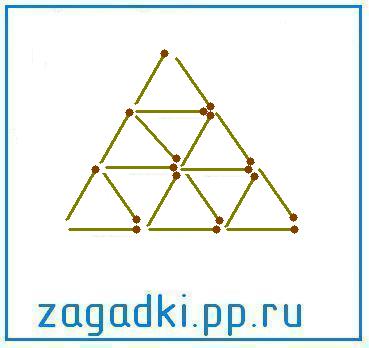 2) 18 спичек образуют звезду, составленную из 8 больших и малых треугольников. Каким образом следует переставить 2 спички, чтобы фигура состояла только из 6  треугольников?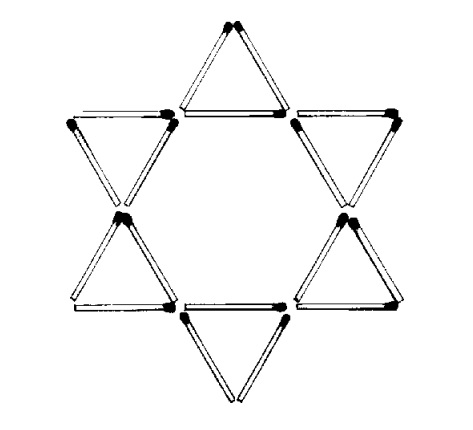 Вопросы: - Какой вид мышления тренировали? - Какие ещё познавательные процессы были задействованы? Внимание, память (когда слушали и запоминали задание). - Кто знает ещё подобные головоломки и может показать?4. Подведение итогов занятия:- Итак, ребята, чему вы научились на занятии?- Как можно использовать полученные знания, умения и навыки в жизни, в учёбе, профессии? - Что вам понравилось больше всего? Что лично для вас было полезным? Что было трудным? Над чем нам ещё необходимо работать?5. Мы хорошо поработали сегодня, выполнили все задания, мы настоящие космические спасатели, посланцы Земли. Вы видите, как знания помогают в жизни решать даже самые сложные задачи, находить выход из самых неожиданных ситуаций. Я предлагаю вам послушать песню, слова из которой взяты в качестве эпиграфа сегодня.Песня «Притяжение земли» (слова Р. Рождественского, музыка Д. Тухманова).Закончим занятие упражнением "Аплодисменты по кругу", в ходе которого аплодисменты сначала звучат тихо, а затем становятся все громче и сильнее. Спасибо за работу!